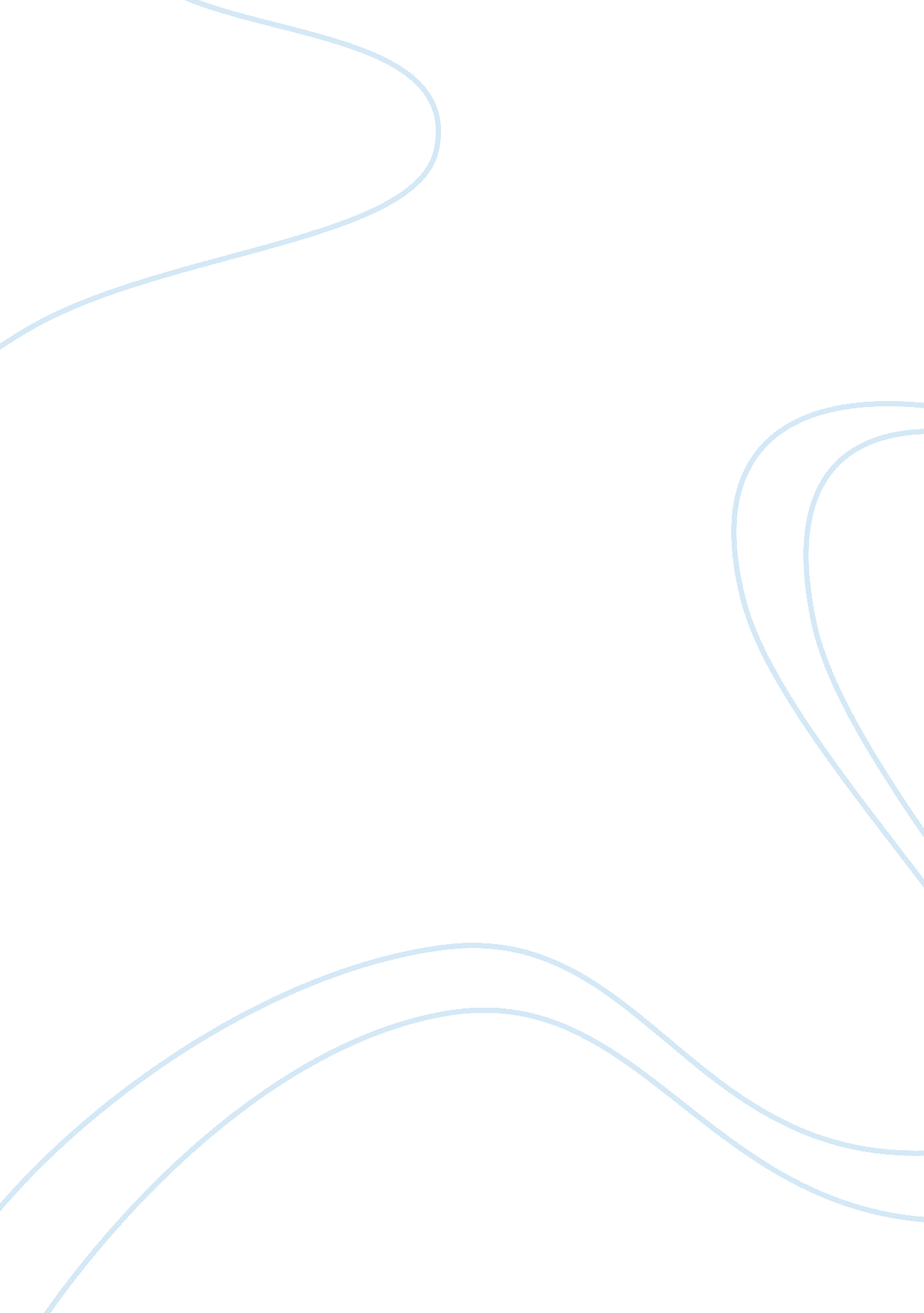 Interview with market maker bitspread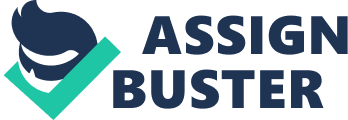 BitcoinVOX had the chance to interview Ritika Sen, Marketing Director For Digital FX Wealth Manager BitSpread. Remember Warren Buffet wrote in his last lettter to investors, that volatility is not a risk. Considering the historical volatility of bitcoin, see how you can make it an opportunity. – What is BitSpread ? Ritika Sen: BitSpread is a cryptocurrency investment management firm, founded by Cedric Jeanson, employing an array of financial strategies tailored to Bitcoin to make returns for our investors. Concurrently, this leads to our active participation on the various exchanges as a market maker buying and selling bitcoins. This leads me to our second mission – which is to act as a liquidity provider in this eco-system encouraging newer and smaller exchanges to compete. BitSpread’s team has a combined experience of 70 years working in major investment banks such as JP Morgan, BNP Paribas, Nomura and so on. – What is the role of a market maker ? Ritika Sen: A market maker quotes continuous bid and offer prices on an exchange, thereby creating liquidity in the underlying product. This is different to a non-market maker style system, where there may be limited volume if the product is not widely traded. This will make it more difficult for someone to enter and exit a position. Exchanges with a market maker therefore, will have much greater volumes as people will be more likely to use them, than exchanges which do not. – What types of strategies does BitSpread uses ? Ritika Sen: At BitSpread, we use a lot of hedging tactics and arbitrage strategy. Our firm offers our clients returns using arbitrage and outperformance strategies. We can insure your Bitcoins by locking in their value at a particular point in time. If you deposit your Bitcoins with us, we provide better interest rates than high street banks if you are looking for a safe investment. We call this a borrow agreement. – How to make bitcoin investment safer ? Ritika Sen: If a client chooses an outperformance + lock in value strategy, they can benefit directly from the gain in Bitcoin value, at the same time facing no downside risk on their investment. This protects your Bitcoin investment through the use of derivatives, much better than taking naked outright positions! – Are BitSpread’s clients only institutional investors? Ritika Sen: BitSpread is a UK limited company. We take our responsibilities under UK law very seriously. Therefore, our clients are only Qualified Investors ranging from high net worth individuals, institutional investors or professional firms and family offices. – Can you explain to BitcoinVOX readers how to cover long position quickly in case of a sudden BTC price drop? Ritika Sen: Any naked position, where you expect to make unlimited returns on the upside, makes you either a very good clairvoyant, or a very bad trader. Hedge yourself at the time of buying your Bitcoins, or buy yourself a warranty on your Bitcoins through an insurance contract. – What is BitSpread analysis regarding Bitcoin Prices short and long term perspectives ? Ritika Sen: Short term, we see downside pressure continuing on Bitcoin prices. Long term, I think people are still trying to figure out whether Bitcoin has store value, or has value as a currency, or has value as a means of transfer. We are in a nascent industry, and a lot of questions remain unanswered. Whatever the level and dynamic of Bitcoin prices, BitSpread Ltd offer a wide range of trading strategies and investments tailored-made to capture any opportunities in the Digital FX Industry. BitSpread and BitcoinVOX will be represented at Inside Bitcoins New-York, join us. 